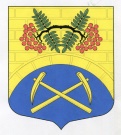 АДМИНИСТРАЦИЯ МУНИЦИПАЛЬНОГО ОБРАЗОВАНИЯПУТИЛОВСКОЕ СЕЛЬСКОЕ ПОСЕЛЕНИЕКИРОВСКОГО МУНИЦИПАЛЬНОГО РАЙОНАЛЕНИНГРАДСКОЙ ОБЛАСТИ           ПОСТАНОВЛЕНИЕот 15 июля 2019 года  № 167Об опубликовании списков избирательных участков для подготовки и проведения выборов  депутатов совета депутатов  муниципального образования Путиловское сельское поселение Кировского муниципального района Ленинградской области четвёртого созываВ соответствии с пунктом 7 статьи 19 Федерального  закона  от 12 июня 2002 года №67-ФЗ «Об основных гарантиях избирательных прав и права на участие в референдуме граждан Российской Федерации»,  частью 6 статьи 32  Областного закона Ленинградской области от 15 мая 2013 года N 26-оз «О системе избирательных комиссий и избирательных участках в Ленинградской области», руководствуясь постановлением администрации Кировского муниципального района Ленинградской области от 11 января 2013 года № 17 «Об образовании избирательных участков для проведения выборов и референдумов на территории Кировского муниципального района Ленинградской области» (с изменениями, внесёнными постановлением   от 26.06.2019 года №705):1. Опубликовать списки избирательных участков для подготовки и проведения выборов депутатов совета депутатов  муниципального образования Путиловское сельское поселение Кировского муниципального района Ленинградской области четвёртого созыва  согласно  приложению.2. Опубликовать  настоящее постановление в газете «Ладога» и разместить на официальном сайте администрации муниципального образования Путиловское сельское поселение Кировского муниципального района Ленинградской области3. Контроль за исполнением настоящего постановления оставляю за собой  Глава администрации                                                                           В.И. ЕгорихинРазослано: дело, ТИК Кировского муниципального района (с полномочиями ИКМО),  ОМВД, газета «Ладога», прокуратураПРИЛОЖЕНИЕк постановлению администрации                                                                               МО Путиловское сельское поселениеот  15 июля 2019 года № 167Списокизбирательных участков, образованных для подготовки и проведения выборов  депутатов совета депутатов  муниципального образования  Путиловское сельское поселение Кировского муниципального района Ленинградской области четвёртого созываИзбирательный участок № 581          В границы избирательного участка входит часть территории села Путилово:  улицы Братьев Пожарских – дома 4, 8 , 9, 10, 11, 14, 17-а, 18-а , 23-а, 24-а , 25, 27, 29 , 30, 31, 32, 33, 35, 37, 39, 41, 43, 44, 49, 51, 53, Дорофеева, Дьяконова, Западная, Игнашкиных, Луговая, Полянки, Садовая, Советская, Солнечная, Учительская, Парковая, Южная; пер. Школьный; деревни: Алексеевка, Валовщина, Нижняя Шальдиха, Поляны; п.ст. Назия, массив ст. Назия СНТ Эликсир.          Помещение участковой избирательной комиссии, помещение для голосования: с. Путилово, ул. Братьев Пожарских, д. 2, администрация МО Путиловское сельское поселение, т.(81362)68-841.          Избирательный участок № 582          В границы избирательного участка входит часть территории села Путилово:   улица Братьев Пожарских –  дома 15-а, с 16 по 18, с 21 по 24;  деревни: Горная Шальдиха, Петровщина.          Помещение участковой избирательной комиссии, помещение для голосования: с. Путилово, ул. Дорофеева, д. 5, МБУ «Сельский Дом культуры с. Путилово», т.(81362)68-845.